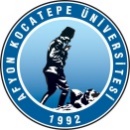 AFYON KOCATEPE ÜNİVERSİTESİHassas Görevler ListesiAFYON KOCATEPE ÜNİVERSİTESİHassas Görevler ListesiAFYON KOCATEPE ÜNİVERSİTESİHassas Görevler ListesiAFYON KOCATEPE ÜNİVERSİTESİHassas Görevler ListesiAFYON KOCATEPE ÜNİVERSİTESİHassas Görevler ListesiAFYON KOCATEPE ÜNİVERSİTESİHassas Görevler ListesiDoküman No	: 1İlk Yayın Tarihi	: 21.12.2022Revizyon Tarihi	:Revizyon No	:BirimMermer ve Doğaltaş Teknolojisi Uygulama ve Araştırma MerkeziMermer ve Doğaltaş Teknolojisi Uygulama ve Araştırma MerkeziMermer ve Doğaltaş Teknolojisi Uygulama ve Araştırma MerkeziMermer ve Doğaltaş Teknolojisi Uygulama ve Araştırma MerkeziMermer ve Doğaltaş Teknolojisi Uygulama ve Araştırma MerkeziMermer ve Doğaltaş Teknolojisi Uygulama ve Araştırma MerkeziMermer ve Doğaltaş Teknolojisi Uygulama ve Araştırma MerkeziMermer ve Doğaltaş Teknolojisi Uygulama ve Araştırma MerkeziSıra Noİlgili BirimHassas GörevSorumlu PersonelSorumlu YöneticiRisk DüzeyiGörevin Yerine Getirilmeme SonucuAlınması Gereken Önlemler veya KontrollerMerkez MüdürlüğüMerkez Yönetim kurullarına başkanlık etmek ve kurul kararlarının uygulanmasını sağlamak. Merkez MüdürüMerkez MüdürüYüksekKurulların ve idari işlerin aksaması ile hak kaybıZamanında kurullara başkanlık etmek Kurul kararlarının uygulanmasını sağlamak.Merkez MüdürlüğüHer yıl Merkezin analitik bütçesinin gerekçeleri ile birlikte hazırlanmasını sağlamak Merkez Müdür YardımcısıMerkez MüdürüYüksekBütçe açığı ve mali kayıpBilinçli ve ileriki yıllarda oluşacak harcamanın öngörülerek hazırlanmasıMerkez MüdürlüğüKuruluşun amaç ve hedefleriyle değişen fırsatlar arsındaki uyumun korunması ve yönetilmesine destek vermekMerkez MüdürüMerkez MüdürüOrtaGörevin aksamasıPlanlanan hedeflerin yerine getirilmesi için gerekli iç denetimi sağlamakMerkez MüdürlüğüSatın alma ve ihale çalışmalarını ile taşınır kayıtlarını denetlemekMerkez Müdür YardımcısıMerkez MüdürüYüksekPersonelin çalışma veriminin düşmesi, iş akışında aksaklıkların yaşanmasıMerkez müdürlüğünün ihtiyaç duyulan teçhizatın teminini usulüne uygun bir şekilde sağlamak ve gerekli yazışmaların takibini üstlenmekMerkez MüdürlüğüKanun, yönetmelik ve diğer mevzuatın takibi ve uygulanmasıMerkez Müdür YardımcısıMerkez MüdürüYüksekHak kaybı, Yanlış işlem, kaynak israfKanun ve yönetmelik değişikliklerini takip etmekMerkez MüdürlüğüGörevden ayrılan personelin, yönetim kurulu ve danışma kurulu üyelerinin yerine görevlendirme yapılması, personel yoksa üst makamı bilgilendirilmesi Merkez MüdürüMerkez MüdürüYüksekGörevin aksaması Özlük hakkı kaybıBirimler arası koordinasyon sağlamak ve görevlendirmeleri zamanında yapmak,
Yeni görev alan personele, görevden ayrılan personelin rapor hazırlayarak bilgilendirilmesini sağlamak.Merkez MüdürlüğüBütçenin hazırlanması ve yönetimiMerkez Müdür YardımcısıMerkez MüdürüYüksek Bütçe açığı ve hak kaybıGeçmiş yıldaki harcamaların göz önünde bulundurmak ve gelecek yıllarda oluşacak harcamanın öngörmekMerkez MüdürlüğüKaynakların verimli etkin ve ekonomik kullanılmasını sağlamak, Merkez MüdürüMerkez MüdürüYüksekKamu zararı, Kamu mallarının korunması için eşgüdüm sağlanmasıSatın Alma BirimiMal ve Hizmet alımları için belirlenen ihtiyaçların satın alma işlemlerinin tüm süreçlerini kontrollü ve bağlı olduğu Kanun ve Yönetmeliklere uygun olarak hazırlamak,Satın alma personeliMerkez MüdürüYüksekKamu zararı İhtiyaçların teminini engellerİhtiyaçların erken belirlenmesi, Merkez müdürü ile koordinasyon içerisinde çalışma Mevzuatların düzenli takibi ve doğru uygulanmasıSatın Alma BirimiMerkezi Müdürlüğü bütçe taslağını hazırlamakSatın alma personeliMerkez MüdürüYüksekBütçe açığı ve mali kayıpBilinçli ve ileriki yıllarda oluşacak harcamanın öngörülerek hazırlanması için verilerin doğru bir şekilde üst yönetime sunmakSatın Alma BirimiMerkez müdürlüğü harcamaları ile ilgili bütçe ve ödenekleri takip etmek, ek ödenek taleplerini hazırlamakSatın alma personeliMerkez MüdürüYüksekBütçe açığı ve hak kaybıDüzenli kontrol, mali hesapların düzenli tutulması, zamanında ek ödenek istenmesiSatın Alma BirimiMal ve hizmet alımlarında yaklaşık maliyetin doğru hesaplanması ve gizliliğin sağlanmasıSatın alma personeliMerkez MüdürüYüksekİtibar kaybı
Haksız rekabete neden olma Görevin aksamasıSatın alma sürecini planlı ve etkin bir şekilde yürütmek Yönetmelik değişikliklerini düzenli takip etmekYazı İşleri BirimiDiğer birimlerin görev alanına girmeyen yazışmaları yapmak, dosyalamakYazı işleri GörevlisiMerkez MüdürüOrtaİşlemlerin aksaması, Bilgi ve belgeye ulaşılamamasıYapılan işe özen göstermek ve dikkat etmekTaşınır Kayıt YetkilisiTaşınır malların ölçerek sayarak teslim alınması ve kontrol edilmesiTaşınır Kayıt YetkilisiMerkez MüdürüYüksekMali kayıp menfaat sağlama, yolsuzlukKayıtların ve kontrollerin doğru yapılmasıTaşınır Kayıt YetkilisiMuayene ve kabul işlemi hemen yapılamayan taşınırların kontrol ederek teslim alınması, bunların kesin kabulü yapılmadan kullanıma verilmesinin önlenmesi ve kontrol edilmesiTaşınır Kayıt YetkilisiMerkez MüdürüYüksekKamu zararıKontrollerin ehil kişilerce yapılması, işlem basamaklarına uygun hareket edilmesiTaşınır Kayıt YetkilisiTaşınırların giriş ve çıkışına ilişkin kayıtların tutulması, bunlara ilişkin belge ve cetvellerin düzenlenmesi ve kontrol edilmesiTaşınır Kayıt YetkilisiMerkez MüdürüOrtaKamu zararıTaşınırların giriş ve çıkış işlemleri bekletilmeden anında yapılması, gerekli belge ve cetvellerin düzenli tutulması, Taşınır kayıt yetkilisi tarafından düzenli kontrol edilmesiTaşınır Kayıt YetkilisiTaşınırların yangına, ıslanmaya, bozulmaya, çalınmaya ve benzeri tehlikelere karşı korunması için gerekli tedbirleri almak ve alınmasını sağlamakTaşınır Kayıt YetkilisiMerkez MüdürüYüksekKamu zararıKontrollerin doğru yapılması, gerekli tedbirlerin alınarak taşınırların emniyete alınmasıOnaylayanProf. Dr. Mustafa Yavuz ÇELİKMerkez MüdürüOnaylayanProf. Dr. Mustafa Yavuz ÇELİKMerkez MüdürüOnaylayanProf. Dr. Mustafa Yavuz ÇELİKMerkez MüdürüOnaylayanProf. Dr. Mustafa Yavuz ÇELİKMerkez MüdürüOnaylayanProf. Dr. Mustafa Yavuz ÇELİKMerkez MüdürüOnaylayanProf. Dr. Mustafa Yavuz ÇELİKMerkez MüdürüOnaylayanProf. Dr. Mustafa Yavuz ÇELİKMerkez MüdürüOnaylayanProf. Dr. Mustafa Yavuz ÇELİKMerkez MüdürüOnaylayanProf. Dr. Mustafa Yavuz ÇELİKMerkez Müdürü